Озерянська ЗОШ І-ІІІ ступенівВідкритий позакласний захід:“Я не маг, не чарівник, просто в домі помічник ”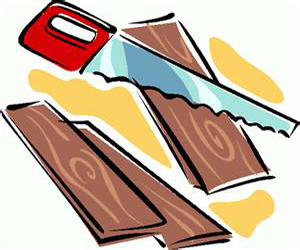 2018-2019 н-р.СЦЕНАРІЙВідкритий позакласний захід: “Я не маг, не чарівник, просто в домі помічник ” (деревообробка)Мета: Поглиблювати і розширювати знання. Уміння. Практичні навички учнів з матеріалознавства, технології деревообробки охопленого обсягом навчальної програми із столярної справи з метою успішного застосування набутих навиків у самостійному житті. Використати можливості позакласного виховного заходу з метою пропагування престижу професії столяра, виховання в учнів уваги, зосередженості, кмітливості, спостережливості, товариського взаємопереживання. Акуратності. Старанності, почуття відповідальності за спільну справу.Обладнання та інструменти: Вивіска “Знай і умій”, емблема конкурсу, додатки до  (кожної з вікторин) набори букв, насіння і плоди дикоростучих дерев, деревний матеріал, пластилін, столярні інструменти різні, кросворд “Розмітка”, меблева фурнітура, перелік запитань.Вступне слово.В конкурсі-вікторині приймають участь дві змішані команди учнів 5-х та9-х класів, які відвідують уроки з столярної справа. Називається цейконкурс “Я не маг, не чарівник, просто в домі помічник”, де його учасники постараються показати свої знання, вміння і навики, здобуті на заняттях трудового навчання.Назви команд: “Ерудит” і “Ітелект”Оцінює конкурс журі:Конкурс № 1“Породи дерев”  Із виставленого набору букв КУБЯСОНГЛИРЗАДЕРТ скластиназви порід дерев. В конкурсі зал бере участь: за найдовше слово – приз.Конкурс оцінюється в 5 балів.Конкурс № 2“Фантазія” Творча роботи з  насінням та плодами дикоростучих дерев. Виготовити іграшки, фігурки тощо із жолудів, каштанів, шишок, гілочок,пластиліну.Максимальна оцінка – 5 балів.Конкурс № 3“Столярні інструменти” По одному учаснику від команд стають на розмічені доріжку і почергового називають столярні інструменти, ступаючи при цьому один крок вперед.Конкурс № 4“Забий цвях”. У підставках (дошка і два бруски) наживлено по 3 цвяхи. Кожний із учасників (3) від кожної команди пробує забити цвях до кінця, дотримуючись правил безпечної роботи.Конкурс № 5Кросворд “Розмітка”. На кожній дошці розграфлені у клітинках початкові букви слів – назв розмічальних інструментів. Якщо правильно розв’язати кросворд, то у виділеній колонці можна прочитати назву інструменту для розмітки.Оцінюється в 3 бали.Конкурс № 6Умова конкурсу: на швидкість, точність і акуратність провестикріплення меблевої фурнітури (ручка, платка, полиця-тримач) до основи.Максимальна оцінка конкурсної роботи – 3 бали.Конкурс № 7“Цифровий кубик” . Приготовимо 5 конвертів із запитаннями. Кинувшикубик, вибираємо за номером відповідний конверт:№ 1. Розповісти будову свердлильного верстата.№ 2. Будова лучкової пили.№ 3. Будова токарного верстата.№ 4. Будова коловорота.№ 5. Будова столярного верстата.№ 6. Будова рубанка.Конкурс № 8Яка з команд швидше відповість на запитання20 запитань.Робоче місце столяра? (верстак)Інструмент д/різання деревини? (Пила)Захисний пристрій пос.передачі (Кожух)Привід у д/о верстатах (ел.двигун)Промислова частина дерева6 (стовбур)Автомобіль для перевезення зруб. дерев (лісовоз)Організація, що доглядає за лісом (лісництво)Марка потужно бензопили (“Урал”)Верстат для розпилювання колод вздовж (пилорама)Тонкий шар д-ни, з якого вигот. фанеру (шпон)Різець для виготовлення круглих отв. (свердло)Інструмент для чорнового стругання (шерхебель)Металева деталь дерев’яного рубанка (ніж)Стол. інструмент – для нанесення ліній (олівець)Розкладний інструмент д/вимів. (метр)Осн. ударний столярний інструмент (молот)Довбальний інструмент (долото)Натажний пристрій лучк.пили (елятива)Інструмент для витягування цвяхів (кліщі)Конкурс № 9“Ящик” Із заготовлених деталей цвяхами і шурупами збити коробку дляфурнітури, затративши при цьому мінімум часу та дотримуючись при роботівсіх вимог (якість, ПТБ).Конкурс № 10“Пісенний” Заспівати куплет із пісні, в якій згадується про деревоякої-небудь породи, почергово.Оцінюється за кількістю проспіваних пісень. Максимальна оцінка – 5балів.Конкурс № 11“Конкурс капітанів” Придумати дотепні відповіді Як припинити скрипіння дверей за допомогою олівця? (Використати графічний стержень)Як знайти зафарбований металевий цвях? (За допомогою магніту)Як видалити щільно закручений шуруп з деревени? (Потрібно прикласти до його головки розпечений предмет)Як розпилити фанеру без сколів? (Змочити місце пропилу теплою водою)Як краще  фарбувати деревину – вздовж чи впоперек волокон? (Вздовж)Як в домашніх умовах зробити скло матовим? (За допомогою піску або шліфувальною шкурою)Оцінюється в 5 балів.Заключна частина вікторини:Підсумок конкурсу.Сумарні оцінки журі.Визначення команди-переможця.Вручення призів учасникам конкурсу та активним глядачам.